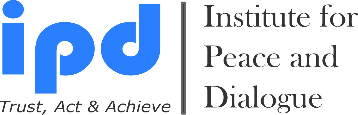 School of Conflict Management, Cross Cultural Communication, Leadership, Mediation and Human Resources ManagementIPD Online Training Courses for April - May, 2024I Module Trainer: Prof. Alicia CabezudoI Module Topics- Diversity, Inclusion & Cross-Cultural Communication- Mediation & Negotiation Skills      - Peacebuilding, Peacekeeping & Non-Violence Actions I Module Class Days: 2 April, 3 April, 8 April & 9 April from 11.00 until 13.00 (European time)  II Module Trainer: Dr. Aleksandar WesnerII Module Topics- Effective Conflicts Prevention, Management & Resolution- Mediation & Negotiation Skills- Strategic Leadership & Project ManagementII Module Class days: Which class days you have availability: 15 April, 16 April, 22 April & 23 April from 11.00 until 13.00 (European time)III Module Trainer: Mr. Zdenek Rod III Module Topics- Effective Conflicts Prevention, Management & Resolution                                                                                                                                          - Advocacy & Public Relations                                                                                                                              - Diplomacy, International Security, Disarmament & International Relations        III Module Class days: 6 May, 7 May, 13 May & 14 May from 11.00 until 13.00 (European time)IV Module Trainer: Mr. Joe Gerada IV Module Topics- Effective Conflicts Prevention, Management & Resolution - Strategic Leadership- Mediation & Negotiation SkillsIV Module Class days: 20 May, 21 May, 27 May & 28 May from 11.00 until 13.00 (European time)Online Training Type: via ZoomTotal class hours of each Module: 8 hours / 2 hours per class dayTraining Language: English Eligible Participants: Representatives of INGOs, NGOs, State, Public, Private & Academic Institutions, Students & ResearchersParticipation fee: 600EUR include CertificateScholarship: AvailableRegistration Deadline: 15 March, 2024For registration please send us your filled registration form by email to fhuseynli@ipdinstitute.ch or via WhatsApp to 0041764316170Registration Form (Please send in WORD file Format)Please choose one or more sections for participation- I want to join Module 1:   	                                                                                                                    Yes - I want to join Module II:   	                                                                                                                    Yes - I want to join Module III:   	                                                                                                                    Yes - I want to join Module IV:   	                                                                                                                    Yes - I want to join All Modules:                                                                                                                      Yes 1. Name:  2. Surname:  3. Nationality:4. Date of birth (DD.MM.YY): 5. Post address: (country, city, region, district, house, street, apart., zip code and etc.)6. Office & Personal E-mail: 7. Cell / WhatsApp number (Please send invitation): 8. LinkedIn (Please send invitation):9. Name of your School or Organization & Your Position (If available):10. Reference Person (Name, surname, email, web page, tel. and etc.):  11. How did you hear about Training Program?12. How you will cover your participation fee amount?    - Myself									                                  Yes - My work or study place								                                  Yes - Family member									                                  Yes - Friend or Colleague									                    Yes - Other Sources (Please specify the financial aid source)	                       		                                  Yes   13. Scholarship Opportunities- 10% discount for Alumni of IPD programs                                                                                                       Yes   - 10% Discount for registration until NGO representative                                                                                    Yes   - 10% discount for Students                                                                                                                                    Yes   - 10% discount for paying together with group of participants (More than 2 person)                                   Yes   - 10% discount for Annual ProPeac e Members (For registration please visit www.ipdinstitute.ch)        Yes   Name & Surname:		Date/Venue: Contact person for any questionsMr. Fakhrinur HuseynliDirectorInstitute for Peace and Dialogue (IPD)Address: Ryffstrasse 23, 4056 Basel, SwitzerlandE: fhuseynli@ipdinstitute.chwww.ipdinstitute.ch Cell/WhatsApp: +41 76 431 6170S: fakhrinur.huseynliLinkedIn Profile: https://www.linkedin.com/in/fakhrinur-huseynli-574776223/Like & follow us on Facebook https://www.facebook.com/Institute-for-Peace-Dialogue-105141534911793/?ref=page_internalIf you have any problem to contact with us via your office email, then please try to write us via online contact form or via your personal email or via LinkedIn or Skype & inform your IT Department about the technical problem.                    IPD Training Programs: Theory - Practice - Research - Exchange - Networking - Contribute